GOLD Collection Checklist Room/Age:  ____________________Teacher Collecting:  ___________________Objective:  9a – uses an expanding expressive vocabularyLevels for this age: ___________________________________________________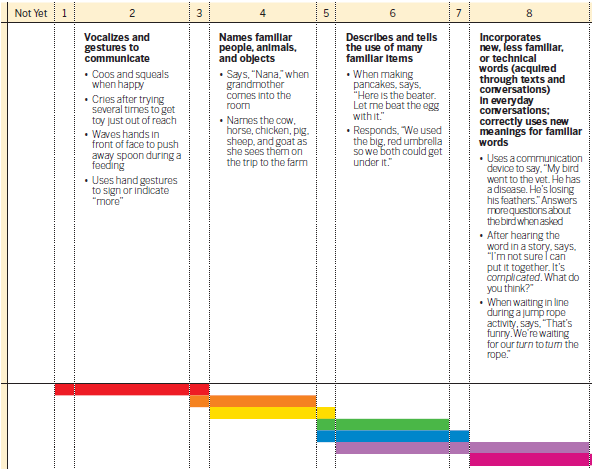 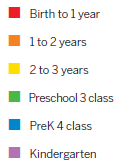 Activity:  ___________________________________________________________Student NameAbNotes